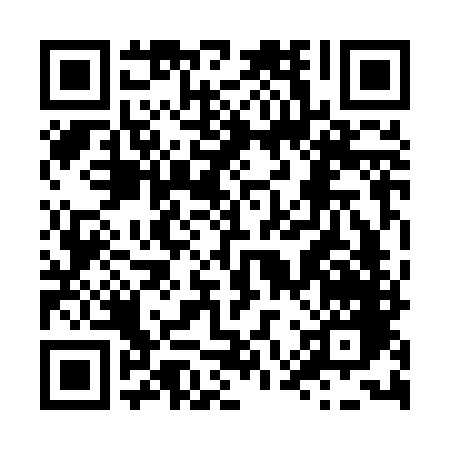 Prayer times for Pyongyang, North KoreaWed 1 May 2024 - Fri 31 May 2024High Latitude Method: NonePrayer Calculation Method: Muslim World LeagueAsar Calculation Method: ShafiPrayer times provided by https://www.salahtimes.comDateDayFajrSunriseDhuhrAsrMaghribIsha1Wed3:585:3912:344:237:309:052Thu3:565:3812:344:247:319:063Fri3:545:3712:344:247:329:084Sat3:535:3512:344:247:339:095Sun3:515:3412:344:247:349:106Mon3:505:3312:344:247:359:127Tue3:485:3212:344:257:369:138Wed3:475:3112:334:257:379:149Thu3:455:3012:334:257:379:1610Fri3:445:2912:334:257:389:1711Sat3:425:2812:334:267:399:1912Sun3:415:2712:334:267:409:2013Mon3:395:2612:334:267:419:2114Tue3:385:2512:334:267:429:2315Wed3:365:2412:334:267:439:2416Thu3:355:2312:334:277:449:2517Fri3:345:2212:334:277:459:2718Sat3:325:2212:334:277:469:2819Sun3:315:2112:344:277:479:2920Mon3:305:2012:344:287:479:3121Tue3:295:1912:344:287:489:3222Wed3:285:1912:344:287:499:3323Thu3:265:1812:344:287:509:3424Fri3:255:1712:344:297:519:3625Sat3:245:1712:344:297:529:3726Sun3:235:1612:344:297:529:3827Mon3:225:1612:344:297:539:3928Tue3:215:1512:344:307:549:4029Wed3:205:1512:344:307:559:4130Thu3:195:1412:354:307:559:4231Fri3:195:1412:354:307:569:43